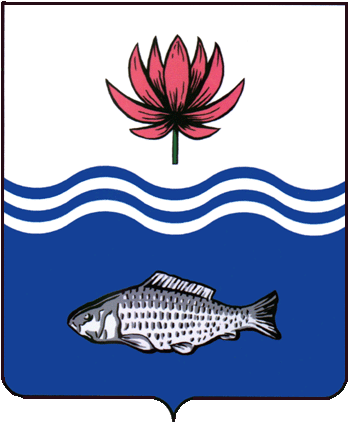 АДМИНИСТРАЦИЯ МО "ВОЛОДАРСКИЙ РАЙОН"АСТРАХАНСКОЙ ОБЛАСТИПОСТАНОВЛЕНИЕОб утверждении схемы расположения земельногоучастка, расположенного по адресу: Астраханскаяобласть, Володарский район, с. Маково, ул. Рабочая, 1 на кадастровом плане территорииВ соответствии со ст. 11.7, 1 1.10, 39.28, п. 8 ст. 39.29 Земельного кодекса Российской Федерации, администрация МО «Володарский район» ПОСТАНОВЛЯЕТ:1.Утвердить прилагаемую схему расположения земельного участка на кадастровом плане территории:площадь образуемого участка - 2000 кв. м;адрес: Российская Федерация, Астраханская область, Володарский район, с. Маково, ул. Рабочая, 1;кадастровый номер земельного участка, из которого образуется земельный участок 30:02:120101:566;категория земель - земли населенных пунктов;территориальная зона - зона застройки индивидуальными жилыми домами (Ж-1);основной вид разрешенного использования - для ведения личного подсобного хозяйства.2.Присвоить образуемому в соответствии с прилагаемой схемой расположения земельного участка на кадастровом плане территории земельному участку адрес: Российская Федерация, Астраханская область, Володарский район, с. Маково, ул. Рабочая, 1.3.Арстангалиевой Алие Руслановне, действующей по доверенности № 30АА0917920 от 29.10.2019 г. за Петрова Петра Андреевича:3.1.Обеспечить выполнение кадастровых работ в целях образования земельного участка в соответствии с утвержденной схемой расположения земельного участка на кадастровом плане территории.3.2.Осуществить государственный кадастровый учет образованного земельного участка в соответствии с Федеральным законом от 13.07.2015 № 218-ФЗ «О государственной регистрации недвижимости».3.3.Заключить Арстангалиевой Алие Руслановне, действующей по доверенности № 30АА0917920 от 29.10.2019 г. за Петрова Петра Андреевича, 06.04.1959 г.р. (паспорт 12 05 981943, выдан Володарским РОВД Астраханской области, 13.01.2006 г., проживающий по адресу: Астраханская область, Володарский район, с. Маково, ул. Рабочая, д. 1), соглашение о перераспределении земель и земельного участка с кадастровым номером 30:02:120101:566 в установленный законодательством срок после предоставления заявителем кадастрового паспорта земельного участка образованного в результате перераспределения.4.Настоящее постановление действует два года со дня его подписания.5.Контроль за исполнением настоящего постановления оставляю за собой.И.о. заместителя главыпо оперативной работе						Н.С. Беккуловаот 27.03.2020 г.N 412